Fűtésérzékelő előmelegítéshez WS-VH 160Csomagolási egység: 1 darabVálaszték: K
Termékszám: 0092.0568Gyártó: MAICO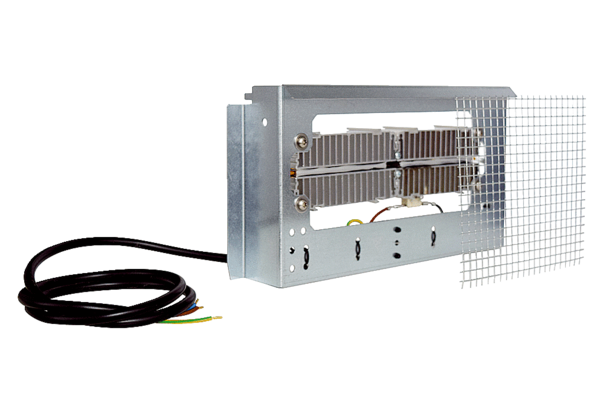 